                                                                                                                               ПРОЕКТ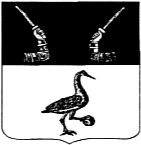 Администрация муниципального образованияПриозерский муниципальный район Ленинградской областипостановление    от  « __»____________г.  № __Во исполнение Указа Президента Российской Федерации от 21 декабря                        2017 года № 618 «Об основных направлениях государственной политики по развитию конкуренции», в соответствии с методическими рекомендациями по созданию и организации федеральными органами исполнительной власти системы внутреннего обеспечения соответствия требованиям антимонопольного законодательства, утвержденными распоряжением Правительства Российской Федерации от 18 октября 2018 года N 2258-р, руководствуясь Уставом муниципального образования Приозерский муниципальный район Ленинградской области, администрация муниципального образования Приозерский муниципальный район Ленинградской области  ПОСТАНОВЛЯЕТ:1. Создать систему внутреннего обеспечения соответствия требованиям антимонопольного законодательства администрации муниципального образования Приозерский муниципальный район Ленинградской области.2. Утвердить:2.1. Положение об организации системы внутреннего обеспечения соответствия требованиям антимонопольного законодательства администрации муниципального образования Приозерский муниципальный район Ленинградской области (Приложение № 1).2.2. Состав рабочей группы по осуществлению внедрения антимонопольного комплаенса и контроля за его исполнением в администрации муниципального образования Приозерский муниципальный район Ленинградской области (Приложение № 2).3. Структурным подразделениям администрации муниципального образования Приозерский муниципальный район Ленинградской области руководствоваться в своей деятельности Положением об организации системы внутреннего обеспечения соответствия требованиям антимонопольного законодательства администрации муниципального образования Приозерский муниципальный район Ленинградской области, утвержденным настоящим постановлением.         4. Отделу кадров, делопроизводства и контроля (Плитус Е.В.) довести настоящее постановление до структурных подразделений администрации муниципального образования Приозерский муниципальный район Ленинградской области.       5. Отделу  информационных технологий, (Бекетов Д.Ф.) настоящее постановление опубликовать на официальном сайте администрации муниципального образования Приозерский муниципальный район Ленинградской области в сети интернет.      6. Контроль за исполнением настоящего постановления оставляю за собой.Глава администрации                                                           А.Н. СоклаковСогласовано:Петрюк О.Г.Шкрибей Н.В.Полищук В.С.Тюрина Ю.В.Мельник И.А.Плитус Е.В.Михалева И.Н.Исп.Гришина О.В. (35-545)Разослано: дело-2, зам глав- 5, юридический отдел-1, УЭ-1,  ОЭП -2, УГЗМИ – 1, ОКДиК-1, ЖКХ -1, Отдел информационной технологии -1 (в электронном виде) УТВЕРЖДЕНОпостановлением администрации 							муниципального образования Приозерский муниципальный район Ленинградской области от ____________г. №___(Приложение № 1)ПОЛОЖЕНИЕоб организации системы внутреннего обеспечениясоответствия требованиям антимонопольного законодательства вадминистрации муниципального образования Приозерский муниципальный район Ленинградской области 1. Общие положения.1.1. Настоящее Положение об организации системы внутреннего обеспечения соответствия требованиям антимонопольного законодательства в администрации муниципального образования Приозерский муниципальный район Ленинградской области (далее, соответственно по тексту – Положение, администрация) разработано в целях обеспечения соответствия деятельности администрации требованиям антимонопольного законодательства и профилактики нарушений требований антимонопольного законодательства в деятельности администрации.1.2. Термины и понятия, используемые в настоящем Положении, применяются в значениях, определенных антимонопольным законодательством Российской Федерации, в том числе распоряжением Правительства Российской Федерации от 18.10.2018 N 2258-р «Об утверждении методических рекомендаций по созданию и организации федеральными органами исполнительной власти системы внутреннего обеспечения соответствия требованиям антимонопольного законодательства» и иными нормативными правовыми актами о защите конкуренции:          - «антимонопольное законодательство» - законодательство, основывающееся на Конституции Российской Федерации, Гражданском кодексе Российской Федерации и состоящее из Федерального закона «О защите конкуренции», иных федеральных законов, регулирующих отношения, связанные с защитой конкуренции, в том числе с предупреждением и пресечением монополистической деятельности и недобросовестной конкуренции, в которых участвуют органы местного самоуправления муниципального образования и их должностные лица;          - «антимонопольный комплаенс»  - совокупность правовых и организационных мер, направленных на соблюдение требований антимонопольного законодательства и предупреждение его нарушения;         - «нарушение антимонопольного законодательства» - недопущение, ограничение, устранение конкуренции структурными подразделениями и должностными лицами администрации;        - «риски нарушения антимонопольного законодательства» - сочетание вероятности и последствий наступления неблагоприятных событий в виде ограничения, устранения или недопущения конкуренции;        - «доклад об антимонопольном комплаенсе»  - документ, содержащий информацию об организации и функционировании системы обеспечения антимонопольных требований. «уполномоченное подразделение» - структурное подразделение администрации, осуществляющее внедрение антимонопольного комплаенса и контроль за его исполнением в администрации.2. Цели, задачи и принципы антимонопольного комплаенса.2.1. Цели антимонопольного комплаенса:а) обеспечение соответствия деятельности структурных подразделений и должностных лиц администрации требованиям антимонопольного законодательства;б) профилактика нарушения требований антимонопольного законодательства в деятельности структурных подразделений и должностных лиц администрации.2.2. Задачи  антимонопольного комплаенса:а) выявление рисков нарушения антимонопольного законодательства;б) управление рисками нарушения антимонопольного законодательства;в) контроль за соответствием деятельности структурных подразделений и должностных лиц администрации требованиям антимонопольного законодательства;г)оценка эффективности функционирования в администрации антимонопольного комплаенса.2.3. При организации антимонопольного комплаенса структурные подразделения и должностные лица администрации руководствуются следующими принципами:а) заинтересованность в эффективности функционирования антимонопольного комплаенса;б) регулярность оценки рисков нарушения антимонопольного законодательства;в)обеспечение информационной открытости функционирования антимонопольного комплаенса;г) непрерывность функционирования и совершенствование антимонопольного комплаенса.3. Уполномоченный орган (должностное лицо) и коллегиальный орган.        3.1. Общий контроль организации антимонопольного комплаенса и обеспечения его функционирования осуществляется главой администрации  муниципального образования Приозерский муниципальный район Ленинградской области (далее - глава администрации), который:применяет предусмотренные законодательством Российской Федерации меры ответственности за несоблюдение работниками администрации требований настоящего Положения;осуществляет контроль за устранением выявленных недостатков антимонопольного комплаенса;утверждает ключевые показатели эффективности антимонопольного комплаенса;утверждает план мероприятий («дорожную карту») по снижению рисков нарушения антимонопольного законодательства в администрации;согласовывает доклад об антимонопольном комплаенсе.3.2. Уполномоченным органом, ответственным за организацию и функционирование системы внутреннего обеспечения соответствия требованиям антимонопольного законодательства, является отдел экономической политики Управления  экономического развития администрации (далее - Уполномоченный орган). С целью реализации своих функций Уполномоченный орган действует совместно с юридическим отделом,  отделом кадров делопроизводства и контроля администрации (далее - Соисполнители). Полномочия указанных подразделений установлены настоящим Положением.К компетенции Уполномоченного органа относятся следующие функции:а) выявление рисков нарушения антимонопольного законодательства, учет обстоятельств, связанных с рисками нарушения антимонопольного законодательства, определение вероятности возникновения рисков нарушения антимонопольного законодательства (осуществляется совместно с соисполнителями).б) организация взаимодействия с другими структурными подразделениями администрации по вопросам, связанным с антимонопольным комплаенсом (осуществляется совместно с соисполнителями);	в) разработка процедуры внутреннего расследования, связанного с функционированием антимонопольного комплаенса (осуществляется совместно с соисполнителями);	г) организация внутренних расследований, связанных с функционированием антимонопольного комплаенса, и участие в них (осуществляется совместно с соисполнителями);	д) взаимодействие с антимонопольным органом и организация содействия ему в части, касающейся вопросов, связанных с проводимыми проверками (осуществляется совместно с соисполнителями);	е) выявление конфликта интересов в деятельности служащих и структурных подразделений администрации разработка предложений по их исключению (осуществляется совместно с соисполнителями);	ж) информирование главы  администрации о внутренних документах, которые могут повлечь нарушение антимонопольного законодательства (осуществляется совместно с соисполнителями);з) иные функции, связанные с функционированием антимонопольного комплаенса.      3.3. Коллегиальный орган  осуществляет оценку эффективности организации и функционирования уполномоченного органа.      3.3.1. Функции коллегиального органа, возлагаются на рабочую группу (Приложение №2). Состав комиссии утверждается постановлением администрации МО Приозерский муниципальный район Ленинградской области.     3.4. К функциям рабочей группы относятся:  а) рассмотрение и оценка мероприятий администрации в части, касающейся функционирования антимонопольного комплаенса;  б)  рассмотрение и утверждение доклада об антимонопольном комплаенсе;  в) рассмотрение материалов служебных проверок, связанных с функционированием системы обеспечения антимонопольных требований, и формирование рекомендаций по применению, предусмотренных законодательством Российской Федерации мер ответственности за несоблюдение муниципальными служащими правовых актов об организации и функционировании системы обеспечения антимонопольных требований;  г) осуществление контроля за устранением выявленных недостатков  антимонопольного комплаекса. д) рабочая группа осуществляет мониторинг исполнения плана мероприятий («дорожной карты»). 4. Порядок выявления и оценки рисков нарушения антимонопольного законодательства.4.1. В целях выявления рисков нарушения антимонопольного законодательства, уполномоченным органом администрации осуществляются следующие мероприятия:4.1.1. Юридический отдел администрации: - проводит анализ проектов нормативных правовых актов, анализ нормативных правовых актов администрации;При проведении анализа проектов нормативных правовых актов проводится юридическая оценка (экспертиза) проектов нормативных правовых актов, затрагивающих вопросы развития конкуренции. - участвует в разработке нормативных правовых актов, регламентирующих процедуры антимонопольного комплаенса;        -  информирует Уполномоченный орган о  нормативных правовых актах администрации, которые могут повлечь нарушение антимонопольного законодательства, противоречить антимонопольному законодательству;        - консультирование работников администрации по вопросам, связанным с рисками нарушения антимонопольного законодательства и антимонопольным комплаенсом;       - структурные подразделения администрации предоставляют в юридический отдел сведения о сотрудниках привлеченных к административной ответственности за нарушения антимонопольного законодательства для составления перечня сотрудников администрации, привлеченных к административной ответственности за нарушения антимонопольного законодательства.4.1.3. Отдел кадров делопроизводства и контроля администрации:- готовит информацию о выявленных конфликтах интересов в деятельности сотрудников администрации и о результатах внутреннего расследования, связанного с функционированием антимонопольного комплаенса в администрации;         - ознакомление работников администрации с  настоящим Положением при приеме на работу;        - организует систематическое обучение работников администрации требованиям антимонопольного законодательства и антимонопольного комплаенса;- составляет перечень сотрудников администрации, привлеченных к дисциплинарной ответственности за нарушения антимонопольного законодательства.4.1.4. Отдел экономического экономической политики Управления  экономического развития администрации - Уполномоченный орган:- разрабатывает нормативные правовые акты регламентирующие процедуры антимонопольного комплаенса;- осуществляет сбор сведений о наличии нарушений антимонопольного законодательства, в т.ч. о выданных администрации предупреждениях, о прекращении действий (бездействия), которые содержат признаки нарушений антимонопольного законодательства;- составляет перечень нарушений антимонопольного законодательства в сфере закупок, который содержит сведения о выявленных за последние три года нарушениях антимонопольного законодательства (отдельно по каждому нарушению) и информацию о нарушении (указание нарушенной нормы антимонопольного законодательства, краткое изложение сути нарушения, указание последствий нарушения антимонопольного законодательства и результата рассмотрения нарушения антимонопольным органом, позицию антимонопольного органа, сведения о мерах по устранению нарушения, а также о мерах, предпринятых администрацией в целях недопущения повторного возникновения нарушения);- проводит мониторинг и анализ практики выявленных нарушений антимонопольного законодательства в сфере закупок сотрудниками администрации за последние три года (наличие предостережений, предупреждений, штрафов, жалоб, возбужденных дел).          - инициирует проведение проверок (расследований), связанных с нарушениями, выявленными в ходе контроля соответствия деятельности работников администрации требованиям антимонопольного законодательства, и участвует в них в порядке, установленном действующим законодательством и постановлениями администрации;- организует проведение заседаний рабочей группы по осуществлению внедрения антимонопольного комплаенса и контроля за его исполнением (по мере необходимости, но не реже одного раза в год);- на основании анализа выявленных нарушений антимонопольного законодательства обеспечивает подготовку и представление информации о результатах оценки рисков нарушения антимонопольного законодательства и условий их возникновения главе администрации в виде доклада об антимонопольном комплаенсе, в соответствии с разделом 7 настоящего Положения;4.2. Выявленные нарушения антимонопольного законодательства за отчетный год структурные подразделения администрации направляют в  уполномоченный орган администрации для включения сведений в доклад об антимонопольном комплаенсе в срок до l0 февраля года, следующего за отчетным.4.3. Риски нарушения антимонопольного законодательства, распределяются Уполномоченным органом по следующим уровням:- низкий уровень - определяется отрицательное влияние на отношение институтов гражданского общества к деятельности администрации по развитию конкуренции, однако вероятность выдачи предупреждения, возбуждения дела о нарушении антимонопольного законодательства, наложения административного штрафа отсутствует;- незначительный уровень - определяется вероятность выдачи администрации предупреждения;- существенный уровень - определяется вероятность выдачи администрации предупреждения и возбуждения в отношении неё дела о нарушении антимонопольного законодательства;- высокий уровень - определяется вероятность выдачи администрации предупреждения, возбуждения в отношении неё дела о нарушении антимонопольного законодательства и привлечения к административной ответственности (административный штраф).4.4. В случае если в ходе выявления и оценки рисков нарушения антимонопольного законодательства обнаруживаются признаки коррупционных рисков, наличия конфликта интересов либо нарушения правил служебного поведения при осуществлении работниками администрации своих трудовых обязанностей указанные материалы подлежат передаче в соответствующие комиссии администрации на рассмотрение. Обеспечение мер по минимизации коррупционных рисков в таких случаях осуществляется в порядке, установленном администрацией.5. Мероприятия по снижению рисков нарушений антимонопольного законодательства («дорожная карта»).         5.1. В целях снижения рисков нарушения антимонопольного законодательства  Уполномоченный орган на основании информации структурных подразделений администрации обеспечивает разработку (не реже одного раза в год) плана мероприятий («дорожной карты») по снижению рисков нарушения антимонопольного законодательства.         5.2. В плане мероприятий («дорожной карте») по снижению рисков нарушения антимонопольного законодательства в деятельности администрации в обязательном порядке должны быть указаны:выявленные риски (их описание);описание причин возникновения рисков;описание условий возникновения рисков;описание конкретных действий (мероприятий), направленных на минимизацию и устранение вышеуказанных рисков;ответственное лицо (должностное лицо, структурное подразделение);срок исполнения мероприятия.        5.3. План мероприятий («дорожная карта») утверждается главой  администрации в срок, не позднее 31 декабря года, предшествующему году, на который планируется мероприятия.         5.4.  Уполномоченным органом осуществляется мониторинг исполнения плана мероприятий («дорожной карты»).        5.5. Информация об исполнении плана мероприятий по снижению рисков нарушения антимонопольного законодательства должна включаться в доклад об антимонопольном комплаенсе.6. Ключевые показатели и порядок оценки эффективности функционирования антимонопольного комплаенса.6.1. В целях оценки эффективности функционирования антимонопольного комплаенса администрация устанавливает ключевые показатели в соответствии с методикой расчета ключевых показателей эффективности функционирования в федеральном органе исполнительной власти антимонопольного комплаенса, утвержденной приказом Федеральной антимонопольной службы Российской Федерации от 05.02.2019 года № 133/19.6.2. Ключевые показатели устанавливаются для администрации в целом:- доля проектов нормативных правовых актов, разработанных администрацией в которых выявлены риски нарушения антимонопольного законодательства;- доля нормативных правовых актов администрации, в которых выявлены риски нарушения антимонопольного законодательства;- коэффициент снижения количества нарушений антимонопольного законодательства администрацией.6.3. Информация о достижении ключевых показателей эффективности функционирования антимонопольного комплаенса включается в доклад об антимонопольном комплаенсе.6.4. Оценка эффективности организации и функционирования антимонопольного комплаенса осуществляется ежегодно по результатам рассмотрения доклада об антимонопольном комплаенсе рабочей группой указанной в п.3.3. настоящего Положения.7. Доклад об антимонопольном комплаенсе.7.1. Доклад об антимонопольном комплаенсе включает следующую информацию:- результаты оценки рисков нарушения антимонопольного законодательства;- сведения об исполнении мероприятий по снижению рисков нарушения антимонопольного законодательства;-сведения о достижении ключевых показателей эффективности функционирования антимонопольного комплаенса.7.2. Уполномоченный орган готовит проект доклада об антимонопольном комплаенсе и представляет его на рассмотрение и согласование (подписание) главе  администрации в срок не позднее 01 марта года, следующего за отчетным.7.3. Доклад об антимонопольном комплаенсе, подписанный главой администрации, утвержденный коллегиальным органом размещается на официальном сайте администрации в информационно - телекоммуникационной сети «Интернет».8. Порядок ознакомления и ответственность муниципальных служащих и работников Администрации с настоящим Положением8.1. При поступлении на муниципальную службу, а также при приеме на работу в администрацию на должность, не относящуюся к муниципальной службе, гражданин Российской Федерации должен быть ознакомлен с настоящим Положением отделом кадров 8.2. Работники администрации несут ответственность в соответствии с законодательством Российской Федерации за неисполнение нормативных правовых актов администрации, регламентирующих процедуры и мероприятия антимонопольного комплаенса.УТВЕРЖДЕНОпостановлением администрации 							муниципального образования Приозерский муниципальный район Ленинградской области                                                                                                        «__»_________г.№__Приложение № 2РАБОЧАЯ ГРУППАпо осуществлению внедрения антимонопольного комплаенса и контроля за его исполнением в администрации Муниципального образования Приозерский муниципальный район ЛОЛист  согласованияК проекту постановления                                   от «___»_____________ 2021    №_______      «О создании и организации системы внутреннего обеспечения соответствия требованиям антимонопольного законодательства в администрации муниципального образования Приозерский муниципальный район Ленинградской области».Структурное подразделение – юридический отделИсполнитель: ведущий специалист – юрисконсульт Гришина О.В.    Телефон: 35-545     О создании и организации системы внутреннего обеспечения соответствия требованиям антимонопольного законодательства в администрации муниципального образования Приозерский муниципальный район Ленинградской области Руководитель рабочей группы:Заместитель главы администрации по экономике и финансов- председатель комитета финансов –Петрюк О.Г.Заместитель руководителя рабочей группы:Начальник управления экономического развития – начальник отдела по аграрной политике –Шкрибей Н.В.Члены рабочей группы:Заместитель главы администрации по  жилищно  - коммунальному хозяйству -  Полищук В.С.
Заместитель главы администрации по градостроительству, землепользованию и муниципальному имуществу – начальник  управления Тюрина Ю.В.Заместитель главы администрации по правопорядку и безопасности – Грянко С.В.Начальник юридического отдела – Михалева И.Н.И.о.Начальник управления по строительству администрации – начальник отдела капитального строительства  - Мельник И.А.Секретарь рабочей группы:Заместитель начальника управления экономического развития – начальник отдела экономической политики – Бойцова О.А.Согласующее лицоЗамечания Виза согласования(дата, подпись)Заместитель главы администрации по экономике и финансов - председатель комитета финансов Петрюк О.Г.«____»________2021Начальник управления экономического развития – начальник отдела по аграрной политике Шкрибей Н.В.«____»________2021Заместитель главы администрации по градостроительству, землепользованию и муниципальному имуществу - начальник  управления Тюрина Ю.В.«____»_________2021Заместитель главы администрации по  жилищно  - коммунальному хозяйству   Полищук В.С.«____»________2021Заместитель главы администрации по    правопорядку и безопасности Грянко С.В.«____»________2021Начальник управления экономического развития – начальник отдела по аграрной политике Шкрибей Н.В.«____»________2021И.о.Начальник управления по строительству администрации – начальник отдела капитального строительства Мельник И.А.«____»________2021Начальник отдела кадров, делопроизводства и контроляПлитус Е.В.«____»_________2021Начальник юридического отдела                    Михалева И.М.«____»________2021